1. Educational stage and class:• primary school - grade IV2. Subject:• religion3. Topic of the course:I believe in God the Creator. Liturgy of the Word - Confession of Faith.4. Duration of classes:45min5. Justification for the choice of topic:The subject is the implementation of the current core curriculum for teaching religion in primary school.6. Justification for the use of technology:The use of ICT technology will make the learning process more attractive and make students more willing to participate in the lesson.7. General purpose of the lesson:Introduction to a conscious confession of faith in the mystery of God, the Father almighty, Creator of heaven and earth.8. Detailed objectives of the classes:•  the student will know that God is the Creator of the world,•  the student will learn the words of the Creed relating to God the Father the Creator,•  the student will be able to say how a man shows his responsibility for creation,• the student will admire God as a creator and will want to respect the world and do good.9. Methods and forms of work:Methods: storytelling, guided conversation, work with the textbook, filmForms: individual and collective work10. Teaching aids:Teaching Resources: Student's Book, Student's Book, Roman Catholic religion websites, Jamboard, Canva App, G Suite Account, YouTube website11. Technology requirements:A computer or telephone with internet access12. Course of classes:Activity No. 1Topic: Getting acquainted with the topic of the lessonDuration: 15minActivity description:Greeting - prayer "Our Father ...", introduction to the topic, presentation of the objectives of today's lesson, writing the topic of catechesis in a notebook. Reminder in which part of the Holy Mass the faithful say the Creed, presenting the content of the Creed on the computer https://www.canva.com/design/DAEXLAGQ6o0/skmajSH55zWbcP0KYmXlvA/view?utm_content=DAEXLAGQ6o0  krótkie objaśnienie znaczenia wyznania wiary.Activity No. 2Topic: An introduction to conscious responsibility for the created worldDuration: 15minActivity description:The Profession of Faith begins with the creation of heaven and earth, because creation is the beginning and basis of all God's works. Showcasing images from a presentation about creation świata, https://www.canva.com/design/DAEXLan9Kpg/A7TJFdmO-4qbuHVY7z5HmQ/view?utm_content=DAEXLan9Kpg God is the source of life and diversity in the world, because the world created by God is good, beautiful and delights with the richness of creatures, while man living on earth is responsible for the world that God gave him, he has to respect the world and save it by doing good. Realizing and sensitizing students that their good resolutions, every good deed will make the world better.Activity No. 3Topic: Practical exercisesDuration: 5minActivity description:Use Jamboard to create a mind map related to activities to protect and respect the created world.Activity No. 4Topic: SummaryDuration: 5minActivity description:-Each of the students shares their insights on the work of creating the world by God,- finally, reading the Creed together as a form of prayer at the end of the catechesis.13. Method of evaluation of classes:Ankieta ewaluacyjna https://forms.gle/kWoL1UgVpEVcmYuW9 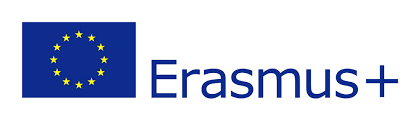 Smart school for smart ageReligion -  I believe in God the Creator. Liturgy of the Word - Confession of Faith.primary school - grade IV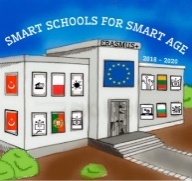 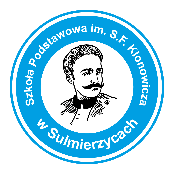 